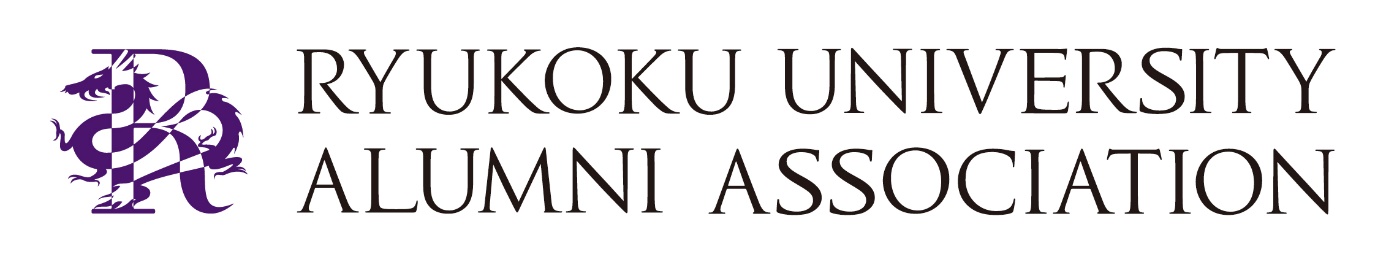 令和3年9月6日　龍愛会会員　各位龍谷大学校友会愛媛県支部　龍愛会会長　　　   　 西岡　 和則     令和3年度　第２３回龍愛会総会　書面議決の結果について　日頃より龍愛会活動にご理解及びご協力をいただき、誠にありがとうございます。　さて、令和3年度の定期総会は、新型コロナウイルス感染症の感染拡大防止の観点により、書面での議決とし、役員の皆様に代表で審査、令和3年9月4日必着で書面表決書のご提出をいただきました。　その結果について、下記のとおりご報告します。記　令和3年度第２３回龍愛会総会議決結果議案　第１号議案　令和２年度決算報告並びに会計監査報告　賛成15・反対0・無効3　第２号議案　会費納入状況報告　　　　　　　　　　　賛成15・反対0・無効3　第３号議案　会則について　　　　　　　　　　　　　賛成15・反対0・無効3　第４号議案　役員について（任期中）　　　　　　　　賛成15・反対0・無効3結果　	　全ての議案について、過半数の賛成をもって可決されました。　ご協力ありがとうございました。龍愛会事務局　松本　正見